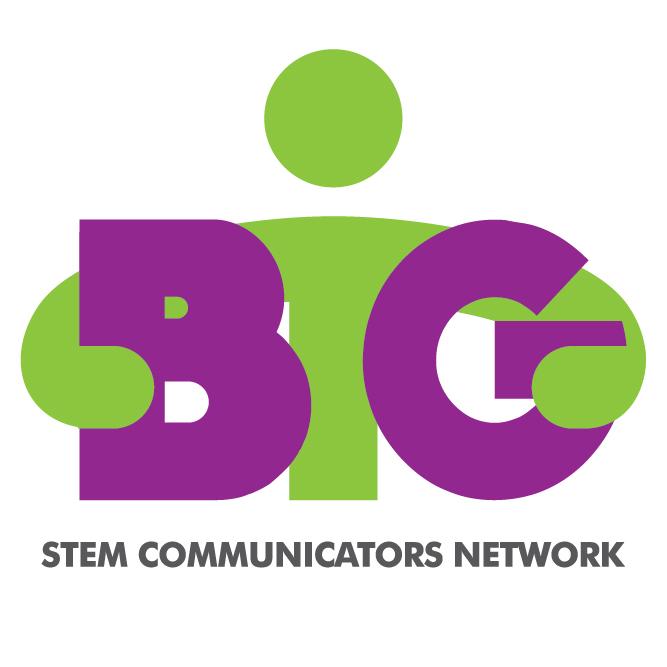 Nomination form for Executive Committee 2022-23Your name: Organisation and Job Title: E-mail: Post(s) for which you would like to be nominated (max 2, in order of preference): Name, job title and organisation of Proposer: Personal statement: Please tell us why you would like to serve on the committee and what you would bring to the post – your exact words will be published on the online voting document (max 100 words)Seconded by (current member of BIG):Please complete the form and email to: admin@big.uk.com by 10am Friday 1st July.Elections will be held at the AGM on Thursday 14th July at The BIG Event, W5, Belfast